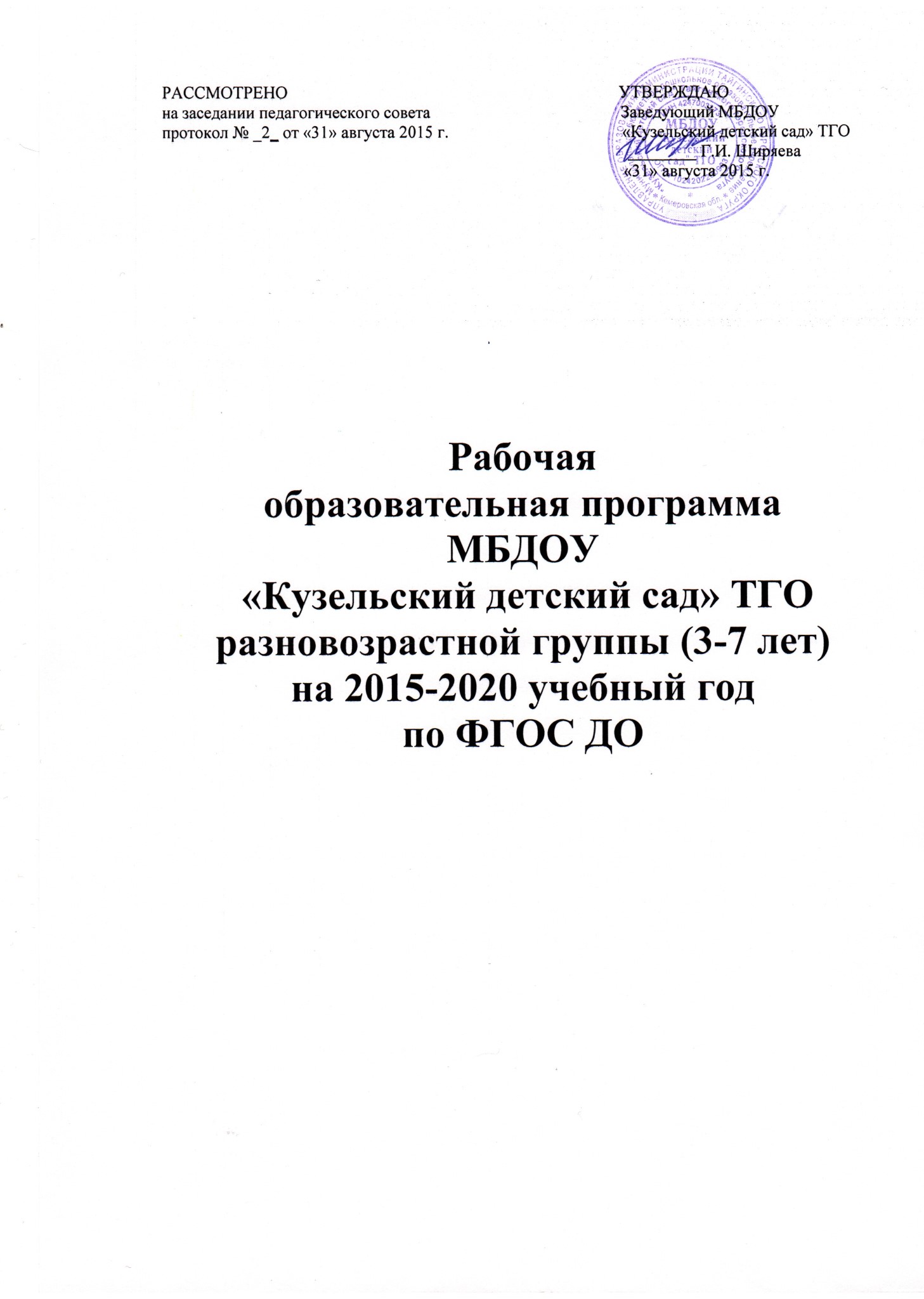 СОДЕРЖАНИЕПОЯСНИТЕЛЬНАЯ ЗАПИСКАРеформы системы образования предъявляют новые требования к планированию и организации образовательного процесса в ДОО. В соответствии с ФГОС, современный детский сад - это место, где ребёнок получает опыт широкого эмоционально-практического взаимодействия со взрослыми и сверстниками в наиболее значимых для его развития сферах жизни и видах деятельности. Основная задача воспитателя - наполнить повседневную жизнь группы интересными делами, проблемами, идеями, включить каждого ребёнка в содержательную деятельность, способствовать реализации детских интересов и жизненной активности. Особенно актуальна эта задача для воспитателя разновозрастной группы детского сада.Основываясь на этих положениях, разработана рабочая программа образовательной работы для разновозрастной группы, предполагающая реализацию положений ФГОС, направленных на психолого-педагогическое сопровождение развития личности ребёнка и организацию образовательной деятельности ДОО в соответствии с новыми нормативными документами в системе дошкольного образования.Рабочая образовательная программа разработана для построения системы педагогической деятельности разновозрастной группы, обеспечения гарантии качества содержания, создания условий для практического освоения задач образовательных областей, обеспечения индивидуального развития и раскрытия творческого потенциала каждого ребенка.Рабочая программа рассчитана на 2015 - 2020 учебный год.Рабочая образовательная программа разновозрастной группы МБДОУ «Кузельский детский сад» ТГО разработана в соответствии с:-Уставом МБДОУ «Кузельский детский сад» ТГО;- Нормативными документами МБДОУ «Кузельский детский сад» ТГО;-Основной образовательной программой МБДОУ «Кузельский детский сад» ТГО разновозрастной группы общеразвивающей направленности и на основе регионального компонента.Рабочая образовательная программа воспитателя обеспечивает развитие детей в возрасте от 3-7 лет с учётом их возрастных и индивидуальных особенностей по основным образовательным областям: физическому развитию, социально – коммуникативному, познавательному и художественно – эстетическому, речевому, единство воспитательных, развивающих и обучающих целей и задач процесса образования.ПРИНЦИПЫ И ПОДХОДЫ К ФОРМИРОВАНИЮ РАБОЧЕЙ ОБРАЗОВАТЕЛЬНОЙ ПРОГРАММЫ:Организация педагогического процесса в разновозрастной группе имеет свои особенности и сложности, требует от педагога знания программных требований всех возрастных групп, умения сопоставлять их с возрастными и индивидуальными особенностями детей, способности правильно распределять внимание, понимать и видеть каждого ребёнка и всю группу в целом, обеспечивать развитие детей в соответствии с их возможностями. Педагог должен так спланировать и организовать учебно-воспитательный процесс в разновозрастной группе, чтобы привлечь каждого воспитанника к активному участию в образовательном процессе, независимо от возраста, пола и индивидуальных особенностей.Содержание рабочей образовательной программы воспитателя разновозрастной группы соответствует основным положениям возрастной психологии и дошкольной педагогики и выстроено по принципу развивающего образования, целью которого является всестороннее развитие ребенка и обеспечивает единство воспитательных и обучающих целей и задач.Рабочая образовательная программа воспитателя разновозрастной группы сформирована в соответствии с принципами и подходами, определёнными ФГОС ДО.Организация образовательной деятельности (ООД) с детьми, в основе которой доминирует игровая деятельность, в зависимости от программного содержания, проводятся подгруппами и индивидуально – это обязательное условие организации жизни в разновозрастной группе. Взаимоотношения взрослого и ребенка развиваются в направлении предоставления дошкольнику большей самостоятельности («Я – сам!») и обогащения его деятельности новым содержанием. Выполнение программных задач происходит путем использования комплексно – тематического планирования, в форме совместной деятельности педагога и детей, и взаимодействия с семьями воспитанников которая планируется и организуется педагогом с целью решения определенных задач развития и воспитания с учётом возрастных особенностей и интересов детей, предпочтение отдаётся игровому построению всего образа жизни детей.ЦЕЛЬЮ РАБОЧЕЙ ПРОГРАММЫ МБДОУ «Кузельский детский сад» ТГО РАЗНОВОЗРАСТНОЙ ГРУППЫ ЯВЛЯЕТСЯ:Создание положительного настроения у детей дошкольного возраста, поддержание стремления к самостоятельности, не погасив его критикой неумелых действий ребёнка, не подорвав его веру в собственные силы, не высказывая, нетерпение по поводу его медленных, неумелых действий, построение работы таким образом, чтобы игры была содержанием детской жизни.Данная цель реализуется через качественное выполнение задач:Основной образовательной программы дошкольного образования дошкольной разновозрастной группы общеразвивающей направленности, с учётом приоритетных направлений данной группы:-способствовать благоприятной адаптации в детском саду, установлению положительных отношений с воспитателем и детьми в группе;-обеспечивать физическое развитие детей, своевременное овладение ОВД и элементарными культурно – гигиеническими навыками;-способствовать развитию познавательной активности – представления о людях, предметах, явления и пр.;-способствовать развитию самостоятельности, овладению разнообразными способами действий, приобретение навыков самообслуживания, игровойдеятельности и общения;-воспитывать доброжелательное отношение детей к окружающему;-развивать творческое проявление, переживание успеха и радости от реализации своих замыслов;-развивать взаимоотношения детей, умение действовать согласовано;-формировать представления о здоровом образе жизни через привитиекультурно - гигиенических навыков, обучение уходу за своим телом, формирование элементарных представлений о строении собственного тела, назначении органов, выработку осознанного отношения к своему здоровью;-воспитывать у детей любовь к матери, Родине, родному дому, своим близким, родной природе, родному селу.Режим дня в МБДОУ «Кузельский детский сад» ТГО разновозрастной группеХолодный период годаПодготовка к завтраку, завтрак - 8. 30 -8.50Игра, самостоятельная деятельность - 8.50-9.00Непосредственно образовательная деятельностьПодготовка ко 2 завтраку, завтрак - 09.50 -10.00Игры, подготовка к прогулке, прогулка (игры, наблюдения, труд для старшей подгруппы) - 10.50-12. 15Возвращение с прогулки -  12.15 -12.25Подготовка к обеду, обед - 12.30 -13.00Подготовка ко сну, закаливание, дневной сон - 13.00-15.00Постепенный подъём, воздушные, водные процедуры - 15.00-15.25Подготовка к полднику полдник - 15.25-15.50Непосредственно образовательная деятельность для старшей подгруппы -15.55- 16.25Игры, самостоятельная деятельность детей - 15.55-16.40Прогулка, игры, самостоятельная деятельность, уход детей домой -16.40-18.00СОЦИАЛЬНЫЙ ПАСПОРТ Многодетная семья - (4)Неполная семья- (2)Малообеспеченные (5)Неблагополучная семья (0)ВОЗРАСТНЫЕ ОСОБЕННОСТИ ДЕТЕЙ 3-7 ЛЕТ.В возрасте 3 – 4 лет ребенок постепенно выходит за пределы семейного круга. Его общение становится внеситуативным. Взрослый начинает выступать для ребенка не только как член семьи, но и как носитель определенной общественной функции. Желание ребёнка выполнять такую же функцию приводит к противоречию с его реальными возможностями. Ребенок стремится к самостоятельности и в то же время не может справиться с задачей без помощи взрослого. Разрешением этого противоречия становится развитие игровой деятельности как ведущей в дошкольном возрасте.По отношению к окружающим у ребенка формируется собственная внутренняя позиция, которая характеризуется осознанием своего поведения и интересом к миру взрослых.Активность и неутомимость малышей в этом возрасте проявляются в постоянной готовности к деятельности. Ребенок уже умеет гордиться успехами своих действий, критически оценить результаты своего труда. Формируется способность к целеполаганию: он может более четко представить результат, сравнить с образцом, выделить отличия.На основе наглядно-действенного подхода к 4-м годам начинает формироваться наглядно-образное мышление. Другими словами, происходит постепенный отрыв действий ребенка от конкретного предмета, перенос ситуации в «как будто».Как и в раннем возрасте, в 3-4 года преобладает воссоздающее воображение, т. е. ребенок способен воссоздать образы, почерпнутые из сказок и рассказов взрослого. Большое значение в развитии воображения играют опыт и знания ребенка, его кругозор.Память дошкольника 3-4 лет непроизвольная, характеризуется образностью. Преобладает узнавание, а не запоминание. Хорошо запоминается только то, что было непосредственно связано с его деятельностью, было интересно и эмоционально окрашено. Тем не менее то, что запомнилось, сохраняется надолго.Ребенок не способен длительное время удерживать свое внимание на каком-то одном предмете, он быстро переключается с одной деятельности на другую.В эмоциональном плане сохраняются те же тенденции, что и на предыдущем этапе. Характерны резкие перепады настроения. Эмоциональное состояние продолжает зависеть от физического комфорта. На настроение начинают влиять взаимоотношения со сверстниками и взрослыми.В 3-4 года дети начинают усваивать правила взаимоотношений в группе сверстников, а затем косвенно контролироваться взрослыми.Начинает развиваться самооценка, при этом дети в значительной мере ориентируются на оценку воспитателя. Продолжает развиваться их половая идентификация, что проявляется в характере выбираемых игрушек и сюжетов.К четырем годам рост ребенка достигает 100-102 см. Вес детей в среднем 16-17 кг (между тремя и четырьмя годами прибавка в весе составляет 2 кг).Ребенок трех-четырех лет уверенно ходит, координирует движения рук и ног при ходьбе, воспроизводит разнообразные другие движения. Он умеет правильно держать карандаш, проводит горизонтальные и вертикальные линии, осваивает изобразительные умения.Ребенок владеет разнообразными действиями с предметами, хорошо ориентируется в различении таких форм, как круг, квадрат, треугольник, объединяет предметы по признаку формы, сравнивает их по размеру (по длине, ширине, высоте). Он активно стремится к самостоятельности, уверенно осваивает приемы самообслуживания и гигиены. С удовольствием самостоятельно повторяет освоенные действия, гордится своими успехами.На четвертом году жизни игра становится ведущим видом деятельности дошкольников. Основным содержанием игры являются действия с игрушками и предметами-заместителями. Сюжеты игр просты и не развернуты. Младшие дошкольники скорее играют рядом, чем активно вступают во взаимодействие. Конфликты между детьми возникают преимущественно по поводу игрушек. Положение ребенка в группе сверстников во многом определяется мнением воспитателя. В играх ребенок самостоятельно передает несложный сюжет, пользуется предметами-заместителями, охотно играет вместе со взрослым и детьми, у него есть любимые игры и игрушки. Он умеет заводить ключиком механическую игрушку, составлять игрушки и картинки из нескольких частей, изображать в игре зверей и птиц.Происходят большие изменения в развитии речи: значительно увеличивается запас слов, совершенствуется грамматический строй речи, появляются элементарные высказывания об окружающем. Ребенка отличает высокая речевая активность; его словарь содержит все части речи. Он знает наизусть несколько стихов, потешек, песенок и с удовольствием их повторяет. Ребенок живо интересуется окружающим, запас его представлений об окружающем непрерывно пополняется. Он внимательно присматривается к действиям и поведению старших и подражает им. Ему свойственны высокая эмоциональность, готовность самостоятельно воспроизводить действия и поступки, одобряемые взрослыми. Он жизнерадостен и активен, его глаза с неиссякаемым любопытством вглядываются в мир, а сердце и ум открыты для добрых дел и поступков.Начинает активно проявляться потребность в познавательном общении со взрослыми, о чём свидетельствуют многочисленные вопросы, которые задают дети.Изобразительная деятельность ребенка зависит от его представлений о предмете. Эти представления только начинают формироваться, графические образы бедны. Большое значение для развития мелкой моторики младших до школьников имеет лепка. В этом возрасте дети способны овладеть простейшими видами аппликации. Конструктивная деятельность ограниченавозведением несложных построек по образцу и по замыслу.Младшие дошкольники активно осваивают сенсорные эталоны формы, цвета, величины. К концу младшего дошкольного возраста дети могут воспринимать до 5 и более форм предметов и до 7 и более цветов, ориентироваться в пространстве группы детского сада. Развиваются память и внимание. К концу младшего дошкольного возраста дети могут запомнить значительные отрывки из любимых произведений. Продолжает развиваться наглядно-действенное мышление. Дошкольники способны устанавливать некоторые простые связи между событиями, предметами или явлениями.    Возрастает целенаправленность действий.Дети 4–5 лет социальные нормы и правила поведения всё ещё не осознают, однако у них уже начинают складываться обобщённые представления о том, как надо (не надо) себя вести. Поэтому дети обращаются к сверстнику, когда он не придерживается норм и правил, со словами «так не поступают», «так нельзя» и т. п. Как правило, к 5 годам дети без напоминания взрослого здороваются и прощаются, говорят «спасибо» и «пожалуйста», не перебивают взрослого, вежливо обращаются к нему. Кроме того, они могут по собственной инициативе убирать игрушки, выполнять простые трудовые обязанности, доводить дело до конца. Тем не менее следование таким правилам часто бывает неустойчивым — дети легко отвлекаются на то, что им более интересно, а бывает, что ребёнок хорошо себя ведёт только в присутствии наиболее значимых для него людей. В этом возрасте у детей появляются представления о том, как положено себя вести девочкам, и как — мальчикам. Дети хорошо выделяют несоответствие нормам и правилам не только в поведении другого, но и в своём собственном и эмоционально его переживают, что повышает их возможности регулировать поведение. Таким образом, поведение ребёнка 4—5 лет не столь импульсивно и непосредственно, как в 3—4 года, хотя в некоторых ситуациях ему всё ещё требуется напоминание взрослого или сверстников о необходимости придерживаться тех или иных норм и правил. Для этого возраста характерно появление групповых традиций: кто где сидит, последовательность игр, как поздравляют друг друга с днём рождения и т. п.В этом возрасте детьми хорошо освоен алгоритм процессов умывания, одевания, купания, приёма пищи, уборки помещения. Дошкольники знают и используют по назначению атрибуты, сопровождающие эти процессы: мыло, полотенце, носовой платок, салфетку, столовые приборы. Уровень освоения культурно-гигиенических навыков таков, что дети свободно переносят их в сюжетно-ролевую игру.Появляется сосредоточенность на своём самочувствии, ребёнка начинает волновать тема собственного здоровья. К 4—5 годам ребёнок способен элементарно охарактеризовать своё самочувствие, привлечь внимание взрослого в случае недомогания.Дети 4—5 лет имеют дифференцированное представление о собственной гендерной принадлежности, аргументируют её по ряду признаков («Я мальчик, я ношу брючки, а не платьица, у меня короткая причёска») ; проявляют стремление к взрослению в соответствии с адекватной гендерной ролью: мальчик — сын, внук, брат, отец, мужчина; девочка — дочь, внучка, сестра, мать, женщина. Они овладевают отдельными способами действий, доминирующих в поведении взрослых людей соответствующего гендера. Так, мальчики стараются выполнять задания, требующие проявления силовых качеств, а девочки реализуют себя в играх «Дочки-матери», «Модель», «Балерина» и больше тяготеют к «красивым» действиям. К 5 годам дети имеют представления об особенностях наиболее распространённых мужских и женских профессий, о видах отдыха, специфике поведения в общении с другими людьми, об отдельных женских и мужских качествах, умеют распознавать и оценивать адекватно гендерной принадлежности эмоциональные состояния и поступки взрослых людей разного пола.К 4 годам основные трудности в поведении и общении ребёнка с окружающими, которые были связаны с кризисом 3 лет (упрямство, строптивость, конфликтность и др.), постепенно уходят в прошлое, и любознательный малыш активно осваивает окружающий его мир предметов и вещей, мир человеческих отношений. Лучше всего это удается детям в игре.Дети 4—5 лет продолжают проигрывать действия с предметами, но теперь внешняя последовательность этих действий уже соответствует реальной действительности: ребёнок сначала режет хлеб и только потом ставит его на стол перед куклами (в раннем и в самом начале дошкольного возраста последовательность действий не имела для игры такого значения). В игре дети называют свои роли, понимают условность принятых ролей. Происходит разделение игровых и реальных взаимоотношений. В процессе игры роли могут меняться.В 4—5 лет сверстники становятся для ребёнка более привлекательными и предпочитаемыми партнёрами по игре, чем взрослый. В общую игру вовлекается от двух до пяти детей, а продолжительность совместных игр составляет в среднем 15—20 мин., в отдельных случаях может достигать и 40—50 мин. Дети этого возраста становятся более избирательными во взаимоотношениях и общении: у них есть постоянные партнёры по играм (хотя в течение года они могут и поменяться несколько раз, всё более ярко проявляется предпочтение к играм с детьми одного пола. Правда, ребёнок ещё не относится к другому ребёнку как к равному партнеру по игре. Постепенно усложняются реплики персонажей, дети ориентируются на ролевые высказывания друг друга, часто в таком общении происходит дальнейшее развитие сюжета. При разрешении конфликтов в игре дети всё чаще стараются договориться с партнёром, объяснить свои желания, а не настоять на своём.Развивается моторика дошкольников. Так, в 4—5 лет дети умеют перешагивать через рейки гимнастической лестницы, горизонтально расположенной на опорах (на высоте 20 см от пола, руки на поясе; подбрасывают мяч вверх и ловят его двумя руками (не менее трёх - четырёх раз подряд в удобном для ребёнка темпе); нанизывают бусины средней величины (или пуговицы) на толстую леску (или тонкий шнурок с жёстким наконечником). Ребёнок способен активно и осознанно усваивать разучиваемые движения, их элементы, что позволяет ему расширять и обогащать репертуар уже освоенных основных движений более сложными.В возрасте от 4 до 5 лет способами их использования и совершенствование обследования предметов. К 5 годам дети, как правило, уже хорошо владеют представлениями об основных цветах, геометрических формах и отношениях величин. Ребёнок уже может произвольно наблюдать, рассматривать и искать предметы в окружающем его пространстве. При обследовании несложных предметов он способен придерживаться определённой последовательности: выделять основные части, определять их цвет, форму и величину, а затем — дополнительные части. Восприятие в этом возрасте постепенно становится осмысленным, целенаправленным и анализирующим.В среднем дошкольном возрасте связь мышления и действий сохраняется, но уже не является такой непосредственной, как раньше. Во многих случаях не требуется практического манипулирования с объектом, но во всех случаях ребёнку необходимо отчётливо воспринимать и наглядно представлять этот объект. Мышление детей 4—5 лет протекает в форме наглядных образов, следуя за восприятием. Например, дети могут понять, что такое план комнаты. Если ребёнку предложить план части групповой комнаты, то он поймёт, что на нём изображено. При этом возможна незначительная помощь взрослого, например, объяснение того, как обозначают окна и двери на плане. С помощью схематического изображения групповой комнаты дети могут найти спрятанную игрушку (по отметке на плане).К 5 годам внимание становится всё более устойчивым, в отличие от возраста 3 лет (если ребёнок пошёл за мячом, то уже не будет отвлекаться на другие интересные предметы). Важным показателем развития внимания является то, что к 5 годам в деятельности ребёнка появляется действие по правилу — первый необходимый элемент произвольного внимания. Именно в этом возрасте дети начинают активно играть в игры с правилами: настольные (лото, детское домино) и подвижные (прятки, салочки).В дошкольном возрасте интенсивно развивается память ребёнка. В 5 лет он может запомнить уже 5—6 предметов (из 10—15, изображённых на предъявляемых ему картинках).В этом возрасте происходит развитие инициативности и самостоятельности ребенка в общении со взрослыми и сверстниками. Дети продолжают сотрудничать со взрослыми в практических делах (совместные игры, поручения, наряду с этим активно стремятся к интеллектуальному общению, что проявляется в многочисленных вопросах (почему? зачем? для чего, стремлении получить от взрослого новую информацию познавательного характера. Возможность устанавливать причинно-следственные связи отражается в детских ответах в форме сложноподчиненных предложений. У детей наблюдается потребность в уважении взрослых, их похвале, поэтому на замечания взрослых ребёнок пятого года жизни реагирует повышенной обидчивостью. Общение со сверстниками по-прежнему тесно переплетено с другими видами детской деятельности (игрой, трудом, продуктивной деятельностью, однако уже отмечаются и ситуации чистого общения).Для поддержания сотрудничества, установления отношений в словаре детей появляются слова и выражения, отражающие нравственные представления: слова участия, сочувствия, сострадания. Стремясь привлечь внимание сверстника и удержать его в процессе речевого общения, ребёнок учится использовать средства интонационной речевой выразительности: регулировать силу голоса, интонацию, ритм, темп речи в зависимости от ситуации общения. В процессе общения со взрослыми дети используют правила речевого этикета: слова приветствия, прощания, благодарности, вежливой просьбы, утешения, сопереживания и сочувствия. В большинстве контактов главным средством общения является речь, в развитии которой происходят значительные изменения. К 5 годам в большинстве своём дети начинают правильно произносить звуки родного языка. Продолжается процесс творческого изменения родной речи, придумывания новых слов и выражений («Смотри, какой ползун» (о червяке) и пр.). В речь детей входят приемы художественного языка: эпитеты, сравнения. Особый интерес вызывают рифмы, простейшие из которых дети легко запоминают, а затем сочиняют подобные. Дети 5 лет умеют согласовывать слова в предложении и способны к элементарному обобщению, объединяя предметы в видовые категории, называют различия между предметами близких видов: куртка и пальто, платье и сарафан, жилет и кофта. Речь становится более, связной и последовательной. С помощью воспитателя дети могут пересказывать короткие литературные произведения, рассказывать по картинке, описывать игрушку, передавать своими словами впечатления из личного опыта.Если близкие взрослые постоянно читают дошкольникам детские книжки, чтение может стать устойчивой потребностью. В этих условиях дети охотно отвечают на вопросы, связанные с анализом произведения, дают объяснения поступкам героев. Значительную роль в накоплении читательского опыта играют иллюстрации. В возрасте 4—5 лет дети способны долго рассматривать книгу, рассказывать по картинке о её содержании. Любимую книгу они легко находят среди других, могут запомнить название произведения, автора, однако быстро забывают их и подменяют хорошо известными. В этом возрасте дети хорошо воспринимают требования к обращению с книгой, гигиенические нормы при работе с ней. В связи с развитием эмоциональной сферы детей значительно углубляются их переживания от прочитанного. Они стремятся перенести книжные ситуации в жизнь, подражают героям произведений, с удовольствием играют в ролевые игры, основанные на сюжетах сказок, рассказов. Дети проявляют творческую инициативу и придумывают собственные сюжетные повороты. Свои предложения они вносят и при инсценировке отдельных отрывков прочитанных произведений. Цепкая память позволяет ребёнку 4—5 лет многое запоминать, он легко выучивает наизусть стихи и может выразительно читать их на публике.С нарастанием осознанности и произвольности поведения, постепенным усилением роли речи (взрослого и самого ребёнка) в управлении поведением ребенка становится возможным решение более сложных задач в области безопасности. Но при этом взрослому следует учитывать не сформированных волевых процессов, зависимость поведения ребёнка от эмоций, доминирование эгоцентрической позиции в мышлении и поведении.В среднем дошкольном возрасте активно развиваются такие компоненты детского труда, как целеполагание и контрольно-проверочные действия на базе освоенных трудовых процессов. Это значительно повышает качество самообслуживания, позволяет детям осваивать хозяйственно-бытовой труд и труд в природе.В музыкально-художественной и продуктивной деятельности дети эмоционально откликаются на художественные произведения, произведения музыкального и изобразительного искусства, в которых с помощью образных средств переданы различные эмоциональные состояния людей, животных.Дошкольники начинают более целостно воспринимать сюжет музыкального произведения, понимать музыкальные образы. Активнее проявляется интерес к музыке, разным видам музыкальной деятельности. Обнаруживается разница в предпочтениях, связанных с музыкально-художественной деятельностью, у мальчиков и девочек. Дети не только эмоционально откликаются на звучание музыкального произведения, но и увлечённо говорят о нём (о характере музыкальных образов и повествования, средствах музыкальной выразительности, соотнося их с жизненным опытом). Музыкальная память позволяет детям запоминать, узнавать и даже называть любимые мелодии.Развитию исполнительской деятельности способствует доминирование в данном возрасте продуктивной мотивации (спеть песню, станцевать танец, сыграть на детском музыкальном инструменте, воспроизвести простой ритмический рисунок). Дети делают первые попытки творчества: создать танец, придумать игру в музыку, импровизировать несложные ритмы марша или плясовой. На формирование музыкального вкуса и интереса к музыкально - художественной деятельности в целом активно влияют установки взрослых.Важным показателем развития ребёнка-дошкольника является изобразительная деятельность. К 4 годам круг изображаемых детьми предметов довольно широк. В рисунках появляются детали. Замысел детского рисунка может меняться по ходу изображения. Дети владеют простейшими техническими умениями и навыками. Они могут своевременно насыщать ворс кисти краской, промывать кисть по окончании работы, смешивать на палитре краски; начинают использовать цвет для украшения рисунка; могут раскатывать пластические материалы круговыми и прямыми движениями ладоней рук, соединять готовые части друг с другом, украшать вылепленные предметы, используя стеку и путём вдавливания.Конструирование начинает носить характер продуктивной деятельности: дети осмысливают будущую конструкцию и осуществляют поиск способов её исполнения. Они могут изготавливать поделки из бумаги, природного материала; начинают овладевать техникой работы с ножницами; составляют композиции из готовых и самостоятельно вырезанных простых форм. Изменяется композиция рисунков: от хаотичного расположения штрихов, мазков, форм дети переходят к фризовой композиции — располагают предметы ритмично в ряд, повторяя изображения по нескольку раз.ГОДОВЫЕ ЗАДАЧИОсновная цель: создание образовательного пространства, направленного на непрерывное накопление ребёнком культурного опыта деятельности и общения в процессе активного взаимодействия с окружающей средой, общения с другими детьми и взрослыми при решении задач социально-коммуникативного, познавательного, речевого, художественно-эстетического и физического развития в соответствии с возрастными и индивидуальными особенностями.Задачи:- сохранение и укрепление здоровья детей, обеспечение физической и психической безопасности; создание комфортных условий жизнедеятельности для развития физических, интеллектуальных и личностных качеств;- создание обогащённой предметно-пространственной среды, способствующей развитию социальных и психологических качеств личности дошкольника в различных видах деятельности;- совершенствование профессионального мастерства педагогов во взаимодействии с родителями воспитанников;- построение эффективной системы административно-хозяйственной работы в, обеспечивающей стабильное повышение уровня оказываемых педагогическим коллективом МБДОУ «Кузельский детский сад» ТГО образовательных услуг.Продолжить работу по внедрению в воспитательно-образовательный процесс инновационных образовательных технологий.Продолжить работу по:- оптимизации оздоровительной деятельности;- обеспечение эмоционального благополучия и удовлетворение духовных и физических потребностей детей;- построение педагогического процесса на основе игровых педагогических технологий;- оказание необходимой консультативно-практической помощи семьям дошкольников;- обогащение и совершенствование детской речи;- обеспечение преемственности дошкольного и начального школьного образования.ПЕРЕЧЕНЬ ПРОГРАММ, ТЕХНОЛОГИЙ, ПОСОБИЙРабочая программа воспитателя: Ежедневное планирование образовательной деятельности с детьми 3 -7 лет в разновозрастной группе под редакцией Н. Н. Гладышева, И. Н. Храмова 2014 г.Комплексные занятия с детьми 3-7 лет: формирование мелкой моторики, развитие речи / авт.-сост. Н. Л. Стефанова. ~ Волгоград: Учитель, 2012. -261 с.Окружающий мир : интегрированные занятия с детьми 4-7 лет / авт.-сост. М. П. Костюченко. - Волгоград: Учитель, 2012. - 190 с.Организация деятельности детей на прогулке. Вторая младшая группа / авт.- сост. В. Н. Кастрыкина, Г. П. Попова. - Волгоград: Учитель, 2012.-200 с.Организация деятельности детей на прогулке. Подготовительная группа / авт.-сост, Т. Г. Кобзева, И. А. Холодова, Г. С. Александрова. — Изд. 2-е. - Волгоград: Учитель, 2013. - 329 с.Организация деятельности детей на прогулке. Средняя группа / авт.-сост. Т. Г. Кобзева, И. А. Холодова, Г. С. Александрова. - Изд. 2-е. - Волгоград: Учитель, 2013. - 330 с.Организация деятельности детей на прогулке. Старшая группа / авт.-сост. Т. Г. Кобзева, Г. С. Александрова, И. А. Холодова. - Изд. 2-е. — Волгоград: Учитель, 2013. - 287 с.Основы безопасного поведения дошкольников: занятия, планирование, рекомендации / авт.-сост. О. В. Чермашенцева. - Волгоград: Учитель, 2012. -207 с.Пальчиковые игры и упражнения для детей 2~7 лет / сост. Т. В. Калинина [и др.]. — Волгоград: Учитель, 2012. - 151 с.Развивающие игры для детей 2-7 лет / авт.-сост. Е. Н. Михина. - Волгоград: Учитель, 2012. - 153 с,Спортивные занятия на открытом воздухе для детей 3-7 лет / авт.-сост. Е. И. Подольская. - Изд. 2-е. - Волгоград: Учитель, 2013. - 183 с,Сценарии спортивных праздников и мероприятий для детей 3~7 лет / авт.-сост. Е. И. Подольская. - Волгоград: Учитель, 2009. - 174 с,Физическое развитие детей 2-7 лет: сюжетно-ролевые занятия / авт.-сост. Е. И. Подольская. - Волгоград: Учитель, 2012. - 229 с.Формирование коммуникативных навыков у детей 3-7 лет: модели комплексных занятий / авт.-сост. Ю. В. Полякевич, Г. Н. Осинина. -
Волгоград: Учитель, 2013. - 159 с.Формирование культуры безопасного поведения у детей 3-7 лет: «Азбука безопасности», конспекты занятий, игры / авт.-сост. Н. В. Коломеец. - Волгоград: Учитель, 2013. - 168 с.ОСОБЕННОСТИ ОБРАЗОВАТЕЛЬНОГО ПРОЦЕССАВ РАЗНОВОЗРАСТНОЙ ГРУППЕ:Особенности планирования образовательного процесса в разновозрастной группе связаны с отбором содержания, форм и методов, используемых в работе с детьми одновременно младшего, среднего и старшего дошкольного возраста. В данной рабочей программе предлагаются варианты объединения детей общей тематикой образовательного процесса, с постепенным усложнением педагогических задач для детей разного возраста. В освоении темы участвуют дети младшего, среднего и старшего возраста, но характер их участия, педагогические цели определяются в соответствии с возрастными возможностями каждой подгруппы детей. Такое тематическое содержание, которое одинаково значимо для детей разных возрастных подгрупп, в основу которого положена идея интеграции содержания всех образовательных областей вокруг единой, общей темы, что соответствует принципу развивающего образования. При одинаковом содержании деятельности дети решают разные программные задачи и выполняют их на разном качественном уровне, соответствующем возрасту и индивидуальным особенностям детей.Планирование построено на адекватных возрасту формах работы с детьми, основной из которых и ведущим видом деятельности для них является игра, поэтому освоение содержания всех образовательных областей предусмотрено в игровой деятельности, а также в коммуникативной, двигательной, музыкальной, трудовой, изобразительной, познавательно-исследовательской деятельности, восприятии художественной литературы и фольклора, конструировании. Предусмотрена такая организация образовательного процесса, чтобы каждый ребёнок мог проявить свои качества, способности, предпочтения и получить удовольствие от совместной познавательной, творческой, игровой деятельности со сверстниками и детьми другого возраста.Комплексно – тематическое планирование воспитательно – образовательной работы с детьми в разновозрастной группе общеразвивающей направленности по ФГОС ДО 2015 -2020 г.В летний период МБДОУ «Кузельский детский сад» ТГО работает в каникулярном режиме - с 1 июня – 31 августаПланирование организованной образовательной деятельности (ООД) разновозрастной группыПРИМЕРНЫЙ ОБЪЁМ ОРГАНИЗОВАННОЙ – ОБРАЗОВАТЕЛЬНОЙ ДЕЯТЕЛЬНОСТИ В РАЗНОВОЗРАСТНОЙ ГРУППЕДети в возрасте от 3 до 4 лет 11 занятий в неделю длительностью по 15 минут;Дети в возрасте от 4 до 5 лет 12 занятий в неделю длительностью по 20 минут;Дети в возрасте от 5 до 6 лет 15 занятий в неделю длительностью по 25 минут;Дети в возрасте от 6 до 7 лет 17 занятий в неделю длительностью по 30 минут.ФОРМЫ ОРГАНИЗАЦИИ ОБРАЗОВАТЕЛЬНОГО ПРОЦЕССА- организованная – образовательная деятельность;-образовательная деятельность в ходе режимных моментов;-самостоятельная деятельность детей;-взаимодействие с семьями воспитанников-игры;-беседы;-чтение х/л;-наблюдение;-реализация проектов;-экспериментирование;-экскурсии;-дежурство-просмотр телепередач, мультфильмов;-конструирование;-праздники;-собрания;-открытые просмотры;-наглядная информация и др.ЗАДАЧИ ВОСПИТАНИЯ И РАЗВИТИЯПО ОБРАЗОВАТЕЛЬНЫМ ОБЛАСТЯМФизическое развитие.Физическое развитие включает приобретение опыта в следующих видах деятельности детей: двигательной, в том числе связанной с выполнением упражнений, направленных на развитие таких физических качеств, как координация и гибкость; способствующих правильному формированию опорно-двигательной системы организма, развитию равновесия, координации движения, крупной и мелкой моторики обеих рук, а также с правильным, не наносящем ущерба организму, выполнением основных движений (ходьба, бег, мягкие прыжки, повороты в обе стороны), формирование начальных представлений о некоторых видах спорта, овладение подвижными играми с правилами; становление целенаправленности и саморегуляции в двигательной сфере; становление ценностей здорового образа жизни, овладение его элементарными нормами и правилами (в питании, двигательном режиме, закаливании, при формировании полезных привычек и др.).Задачи: - развитие физических качеств (скорость, сила, гибкость, выносливость, и координация;- накопление и обогащение двигательного опыта детей (овладение основными движениями);- формирование у воспитанников потребности в двигательной активности и физическом совершенствовании;- сохранение и укрепление физического и психического здоровья детей;- воспитание культурно-гигиенических навыков;Познавательное развитие.
Познавательное развитие предполагает развитие интересов детей, любознательности и познавательной мотивации; формирование познавательных действий, становление сознания; развитие воображения и творческой активности; формирование первичных представлений о себе, других людях, объектах окружающего мира, о свойствах и отношениях объектов окружающего мира (форме, цвете, размере, материале, звучании, ритме, темпе, количестве, числе, части и целом, пространстве и времени, движении и покое, причинах и следствиях и др.), о малой родине и Отечестве, представлений о социокультурных ценностях нашего народа, об отечественных традициях и праздниках, о планете Земля как общем доме людей, об особенностях ее природы, многообразии стран и народов мира.Речевое развитие.- владение речью как средством общения;- обогащение активного словаря;- развитие связной, грамматически правильной диалогической 
и монологической речи;- развитие речевого творчества;- развитие звуковой и интонационной культуры речи, фонематического слуха;- знакомство с книжной культурой, детской литературой, понимание на слух - - текстов различных жанров детской литературы;- формирование звуковой аналитико – синтетической активности
как предпосылки обучения грамоте.Социально-коммуникативное развитиеПрисвоение норм и ценностей, принятых в обществе, включая моральные
и нравственные ценностиРазвитие общения и взаимодействия ребёнка со взрослыми
и сверстникамиСтановление самостоятельности, целенаправленности и саморегуляции собственных действийРазвитие социального и эмоционального интеллекта, эмоциональной отзывчивости, сопереживанияФормирование готовности к совместной деятельностиФормирование уважительного отношения и чувства принадлежности
к своей семье и сообществу детей и взрослых в организацииФормирование позитивных установок к различным видам труда
 и творчества.Художественно-эстетическое развитиеРазвитие предпосылок ценностно – смыслового восприятия
и понимания произведений искусства (словесного, музыкального, изобразительного), мира природыСтановление эстетического отношения к окружающему мируФормирование элементарных представлений о видах искусстваВосприятие музыки, художественной литературы, фольклораСтимулирование сопереживания персонажам художественных произведенийРеализация самостоятельной творческой деятельности детей (изобразительной, конструктивно-модельной, музыкальной
и др.)СОХРАНЕНИЕ И УКРЕПЛЕНИЕ ЗДОРОВЬЯ ВОСПИТАННИКОВ.ЗАКАЛИВАЮЩИЕ МЕРОПРИЯТИЯВ РАЗНОВОЗРАСТНОЙ ГРУППЕ:-ежедневная утренняя гимнастика в разновозрастной группе (весеннее – летний период на улице);-физкультминутки вовремя ООД;-физкультурные занятия (в носках);-прогулки: дневная, вечерняя;-сон с доступом воздуха +16 - +19;-хождение босиком;-утренний приём на улице в летнее время;-солнечные ванны;-дыхательная гимнастики;-элементы обширного умывания;-воздушно-температурный режим;-воздушные ванны;-облегчённая одежда;-мониторинг детского развития.УСЛОВИЯ РЕАЛИЗАЦИИ РАБОЧЕЙ ОБРАЗОВАТЕЛЬНОЙПРОГРАММЫ РАЗНОВОЗРАСТНОЙ ГРУППЫ(СОЗДАНИЕ ПРЕДМЕТНО – РАЗВИВАЮЩЕЙ СРЕДЫ)Создание и обновление предметно-развивающей среды в дошкольной разновозрастной группе связано с ее влиянием на физическое, психическое и интеллектуальное развитие ребенка, с развитием самостоятельности детей, включенностью в игровую или другую детскую деятельность, их эмоциональным комфортом, а также, с реализацией ФГОС ДО к структуре основной общеобразовательной программы дошкольного образования.Разновозрастная группа представляет собой систему пространств, в которой развёртываются определённые функциональные процессы, связанные с жизнеобеспечением детей и их полноценным развитием и рассматривается как объект проектирования.Развивающая среда по содержанию соответствует реализуемой программе, по насыщенности и разнообразию обеспечивает занятость каждого ребенка, эмоциональное благополучие и психологическую комфортность. Предметно - развивающая среда строиться на основе учета принципов построения развивающей среды.Мониторинг достижения планируемых промежуточных результатов освоения программы и уровень развитие интегративных качеств детей разновозрастной группы осуществляется 2 раза в год (октябрь, май). В мониторинге используются те методы, применение которых позволяет получить объем информации в оптимальные сроки. Результаты мониторинга образовательного процесса (уровни овладения необходимыми навыками и умениями по образовательным областям).ВЗАИМОДЕЙСТВИЕ С ДРУГИМИ УЧРЕЖДЕНИЯМИДОУ взаимодействует с:- библиотекой.ВЗАИМОДЕЙСТВИЕ С РОДИТЕЛЯМИВОСПИТАННИКОВ РАЗНОВОЗРАСТНОЙ ГРУППЫВ разновозрастной группе родители принимают активное участие в жизни группы, педагоги используются различные способы вовлечения родителей в воспитательный и образовательный процесс:-посещение семьи;-педагогические беседы с родителями;-тематические консультации;-наглядная пропаганда;-родительские собрания;-телефонные звонки;-совместное проведение праздников.ПЛАН ВЗАИМОДЕЙСТВИЯ С СЕМЬЯМИ ВОСПИТАННИКОВ РАЗНОВОЗРАСТНОЙ ГРУППЫ В СООТВЕТСТВИИ С ФГОС ДО.Циклограмма планирования воспитательно – образовательной работы воспитателя с детьми разновозрастной группы 3 -7 лет в соответствии с ФГОС ДО.Для конкретизации и корректировки воспитательно-образовательной работы, предусмотренной перспективным планом, воспитатель использует в работе календарные планы. Для удобства пользования планом воспитатель делит его на две части: первая и вторая половины дня.В первой половине дня воспитатель планирует:- беседы;- дежурства в уголке природы;- утреннюю гимнастику;- упражнения на развитие мышц и моторики артикуляционного аппарата;- пальчиковые игры;- повторение песенок, потешек, стихотворений, пословиц, поговорок и т.д.;- привитие культурно-гигенических навыков;- рассматривание предметов и иллюстраций;- наблюдение в природе и явлений общественной жизни;- индивидуальную работу;Во второй половине дня воспитатель проводит с детьми:- занятия по изучению произведений живописи: картин, иллюстраций, альбомов;- беседы;- экспериментирование;- индивидуальную работу;- работу с родителями (беседы, консультации);- чтение произведений художественной литературы с продолжением;- развлечения, досуги;- наблюдение в природе и явлений общественной жизни;Циклограммы планированиясовместной деятельности взрослых с детьми по ФГОС ДО.Цель: способствовать оптимальному использованию разнообразных форм совместной деятельности, предусмотренных рабочей программой.Принципы календарного планирования на основе перспективно- тематического:- приоритет игровых форм взаимодействия взрослого с ребенком;- системность и последовательность;- соответствие возрасту и программному содержанию;- учет индивидуальных психологических особенностей детей.Перечисленные в циклограммах формы работы могут «наполняться» любым интересным содержанием, необходимыми и интересными темами. В зависимости от обстоятельств могут вноситься изменения. Последовательность игр, упражнений может меняться в течение дня.Циклограмма ежедневного планирования воспитательно – образовательной работы с учётом комплексно - тематического планирования с детьми разновозрастной группы общеразвивающей направленности по ФГОС ДО.ПонедельникСовместная деятельность взрослого и детейСамостоятельная деятельность детейИндивидуальная работа с детьмиУтро: приём детей, игры, общение, утренняя гимнастика, дежурство, подготовка к завтраку, завтрак, деятельность после завтрака, подготовка к ООД.1.Беседы по теме недели1. Рассматривание иллюстраций2. Рассматривание сюжетных картинок3.Выполнение графических диктантов1. Повторение с детьми:2. Дидактическая игра3. Лепка на тему:4.Организация наблюденийОРГАНИЗАЦИЯ ОБРАЗОВАТЕЛЬНОЙ ДЕЯТЕЛЬНОСТИ (ООД)Подготовка к прогулке.Прогулка: игры, наблюдение, беседы, труд, экспериментирование, физкультурно - оздоровительная работа- Наблюдение, подвижная игра, трудовые порученияРабота с природным материалом- Дидактическая игра, уточнение знаний по тематике, беседа на тему, упражнение детей со спортивным оборудованием, игры с выносным оборудованием, упражнение детей со спортивным оборудованием.Возвращение детей с прогулки, организация питания и сна детейГимнастические упражнения после сна со всеми детьмиВечер: игры, досуги, общение и деятельность по интересам, подготовка к приёму пищи, полдник.- Экскурсия внутри учреждения- Разучивание со всеми детьми:1. Подвижная игра- Работа по ФЭМППодготовка к прогулке, вечерняя прогулка1. Игры эксперименты с песком2. Подвижная игра3. Опытно - экспериментальная деятельностьНаблюдение, трудовые поручения, упражнение в беге, дидактическая игра, упражнение с детьми, упражнение детей в разгадывание загадок.ВторникСовместная деятельность взрослого и детейСамостоятельная деятельность детейИндивидуальная работа с детьмиУтро: приём детей, игры, общение, утренняя гимнастика, дежурство, подготовка к завтраку, завтрак, деятельность после завтрака, подготовка к ООД.Мини театрализация детьми 1. Рассматривание сюжетных картинок2. Дидактическая играЗакрепление культурно гигиенических навыков1. Беседы2. Рассматривание иллюстраций по теме3.Мини путешествие по группе4. Дидактическая играПоэтические минуткиОРГАНИЗАЦИЯ ОБРАЗОВАТЕЛЬНОЙ ДЕЯТЕЛЬНОСТИ (ООД)Подготовка к прогулке.Прогулка: игры, наблюдение, беседы, труд, экспериментирование, физкультурно - оздоровительная работа1. Путешествие по территории участка2. Наблюдение3. Подвижная игра4.Рассматривание растенийДвигательное упражнениеОпытно- экспериментальная деятельностьДидактическая игра1. Упражнение в беге2. Задание на мелкую моторикуВозвращение детей с прогулки, организация питания и сна детейГимнастические упражнения после сна со всеми детьмиВечер: игры, досуги, общение и деятельность по интересам, подготовка к приёму пищи, полдник, ужин.1. Образная игра2. Слушание песен3. Дидактические игры4. Игровое упражнениеНаблюдение за трудом старшей подгруппы1. Наблюдение за сюжетно –ролевой игрой старших детей и интеграция в игру по возможности2. Изготовление атрибутов к сюжетно - ролевой игре3. Сюжетно – ролевая играИндивидуальное задание детям1. Задание ребёнку2.Рисование по представлению сюжетовПодготовка к прогулке, вечерняя прогулка1. Наблюдение в природе Подвижная игра Ручной труд Малоподвижная игра2. Беседа с детьмиБеседа по тематикеСредаСовместная деятельность взрослого и детейСамостоятельная деятельность детейИндивидуальная работа с детьмиУтро: приём детей, игры, общение, утренняя гимнастика, дежурство, подготовка к завтраку, завтрак, деятельность после завтрака, подготовка к ООД.Игровое упражнение1. Рассматривание предметов или явлений2. Игры по речевому развитиюЗакрепление культурно - гигиенических навыков1. Дидактическая игра2. Задание ребёнку по художественно -эстетическому развитию3. Подвижная играДидактическая игра1. Беседа по теме2. Обыгрывание и обсуждение ситуацииОРГАНИЗАЦИЯ ОБРАЗОВАТЕЛЬНОЙ ДЕЯТЕЛЬНОСТИ (ООД)Подготовка к прогулке.Прогулка: игры, наблюдение, беседы, труд, экспериментирование, физкультурно - оздоровительная работа1. Наблюдение2. Подвижная игра1. Наблюдение2. Знакомство с неживыми предметами1. Побуждение детей к выполнению элементарных поручений2. Лепка из песка3. Сюжетно- ролевая игра4. Подвижная игра1. Беседы по теме2. Дидактическая игра3. Упражнение детей со спортивным оборудованиемВозвращение детей с прогулки, организация питания и сна детейГимнастические упражнения после сна со всеми детьмиУпражнения на развитие переключаемости органов артикуляционного аппарата со всеми детьмиВечер: игры, досуги, общение и деятельность по интересам, подготовка к приёму пищи, полдник, ужин.Игровая ситуацияЗаучивание стихотворений1. Сюжетно- ролевая игра2. Игры в лото3. Трудовые поручения в уголке «Семья»4.Рассматривание книг5. Трудовое поручение:Подготовка к прогулке, вечерняя прогулка1. Наблюдение за сверстниками2. Дидактическая игра3. Подвижная игра4. Разучивание приметИгра – забава со всеми детьми1. Проговаривание чистоговорок2. Подвижная игра3. Игры с песком и игрушками заместителями4. Постройка из песка и бросового материалаЧетвергСовместная деятельность взрослого и детейСамостоятельная деятельность детейИндивидуальная работа с детьмиУтро: приём детей, игры, общение, утренняя гимнастика, дежурство, подготовка к завтраку, завтрак, деятельность после завтрака, подготовка к ООД.1. Беседа игра2. Упражнение по теме:1. Подвижная игра2. Рисование по теме1. Помощь в освоение новых слов по теме2. Упражнение детей со спортивным оборудованиемОРГАНИЗАЦИЯ ОБРАЗОВАТЕЛЬНОЙ ДЕЯТЕЛЬНОСТИ (ООД)Подготовка к прогулке.Прогулка: игры, наблюдение, беседы, труд, экспериментирование, физкультурно - оздоровительная работа1. Наблюдение с детьми за растениями2. Рассматривание растений1. Трудовая деятельность2. Игры с бросовым материалом3. Игровые задания по спортивному оборудованию4. Малоподвижная играОбучение ориентировке в пространствеЗаучивание стихотворенийВозвращение детей с прогулки, организация питания и сна детейИзучение алгоритма сервировки стола с детьми средней и старшей подгруппыВечер: игры, досуги, общение и деятельность по интересам, подготовка к приёму пищи, полдник, ужин.1.Физкулльтурный досуг со всеми детьми1. Игра с природными поделками2. Рассматривание тематического альбома1. Задания на пространственное расположение предметов2. Задание ребёнку по ФЭМП2. Беседа во вопросы воспитателя:3. Беседа по тематике:Подготовка к прогулке, вечерняя прогулка1.Наблюдение за неживой природой3. Знакомство с приметами1. Трудовая деятельность2. Рисование (на асфальте; на снегу; на песке)3. Строительство из песка (снега)1. Задание ребёнку по ФЭМП2. Дидактическая игра3. Упражнение со спортивным оборудованием4. Работа с иллюстративным материалом по развитию речиПятницаСовместная деятельность взрослого и детейСамостоятельная деятельность детейИндивидуальная работа с детьмиУтро: приём детей, игры, общение, утренняя гимнастика, дежурство, подготовка к завтраку, завтрак, деятельность после завтрака, подготовка к ООД.1.Беседа об увиденном2.Дидактическая игра3.Работа с календарём природы4.Рисование по тематике1. Выполнение графических диктантов в тетрадях в клетку2. Рассматривание иллюстраций по тематикеРабота в уголке природы с комнатными растениямиЗадание ребёнку в раскраскахУпражнение детей в развитие звуковой культуре речиОРГАНИЗАЦИЯ ОБРАЗОВАТЕЛЬНОЙ ДЕЯТЕЛЬНОСТИ (ООД)Подготовка к прогулке.Прогулка: игры, наблюдение, беседы, труд, экспериментирование, физкультурно - оздоровительная работаНаблюдение за явлениями природы1. Рисование на песке, на снегу, на асфальте.2. Подвижная играИгра-соревнованиеСюжетно –ролевая игра1. Упражнение детей в ответах на вопросы взрослых и сверстников2. Обучение детей русским народным играм3. Игры настоль- печатные (крупного формата)4. Упражнение детей в РЭМПНаблюдение за работой взрослыхДидактическая играЗадание детям по опытно -экспериментальной деятельностиВозвращение детей с прогулки, организация питания и сна детейДидактические упражнения по формированию навыков самообслуживанияВечер: игры, досуги, общение и деятельность по интересам, подготовка к приёму пищи, полдник, ужин.1. Обучение соблюдению правил поведения2. Беседы по тематике3. Дидактическая игра4. Ситуации общения на тему:1. Работа с красками по тематике2. Лепка по тематике1. Задание ребёнку по аппликации2. Упражнение детей по развитию речиПодготовка к прогулке, вечерняя прогулка1. Наблюдение за окружающей действительностью2. Дидактическая игра1. Трудовое поручение2. Игры с природным материаломПояснительная записка3Принципы и подходы к формированию рабочей программы4Цели и задачи4Режим дня5Социальный паспорт семьи6Возрастные особенности детей6Годовые задачи13Перечень программ, технологий, пособий, используемых в данной группе14Особенности образовательного процесса в разновозрастной группе15Годовое комплексно - тематическое планирование и итоговые мероприятия16Расписание организованной образовательной деятельности19Примерный объём непосредственно образовательной деятельности в разновозрастной группе20Формы организации образовательного процесса20Задачи воспитания и развития по образовательным областям20Сохранение и укрепление здоровья воспитанников22Условия реализации рабочей образовательной программы разновозрастной группы23Взаимосвязь с другими учреждениями23План взаимодействия с семьями воспитанников по ФГОС ДО23Циклограмма ежедневного планирования воспитательно – образовательной работы с учётом комплексно - тематического планирования с детьми разновозрастной группы общеразвивающей направленности по ФГОС ДО272 младшая подгруппа9.15-9.309.50-10.05Средняя подгруппа9.15-9.359.50-10.1010.25-10.45Старшая подгруппа9.15-9.409.50-10.1510.25-10.50СЕНТЯБРЬСЕНТЯБРЬ1 неделяСегодня – дошколята, завтра – школьники.1.Утренник «День знаний»2. Панно: «Ладошки детей»2 неделяОсень. Осенние дары природы. Труд людей осенью.1. Фотоколлаж «Осень наступила»2. Выставка: «Подарки осени с нашей грядки»3. Развлечение «Хлебушек душистый, тёплый золотистый»3 неделяКакой я? Что я знаю о себе? Я человек! Я гражданин! Мои права.1. Выставка рисунков «Как мы живём в саду»4 неделяНаши друзья – животные.1. Выставка детского творчества: «Мой любимый друг»2. Коллективное панно: «Бабушкин дворик»3. Презентация «Красная книга»ОКТЯБРЬОКТЯБРЬ1 неделяМой дом. Мой город. Моё село.Фотоколлаж «Наше село»2 неделяРодная страна.1. Презентация «Необъятная моя Россия. Символы нашей страны».3 неделяМир предметов и техники.1. Изготовление альбома «Наши бытовые помощники»4 неделяТруд взрослых. Профессии.1. Презентация «Фестиваль профессий»2. Конкурс рисунков «Профессии моих родственников»3. Сюжетно-ролевая игра «Больница», театрализованный досугНОЯБРЬНОЯБРЬ1 неделяПоздняя осень.1. Утренник «Осенний вальс»2. Театральное представление «Стрекоза и муровей»3. Презентация «День народного единства»2 неделяМоя семья.1. «А мне подарили» вечер развлечений.2. «Мамы всякие важны» - праздник для детей и их родителей.3 неделяНаши добрые дела (дружба, помощь, забота, внимание).1. «Доброе дело говорится смело» вечер развлечений4 неделяКомнатные растения. «Центр природы» в детском саду.1. Вечер развлечений «День матери»2. Презентация по познавательному развитию «Круговорот воды». Мониторинг (детского развития и освоения образовательной программы).ДЕКАБРЬДЕКАБРЬ1 неделяЗима пришла.Конкурс кормушек «Синичкин праздник»2 неделяТвоя безопасность.1. Презентации по ОБЖ2. Вечер развлечений «Безопасность и дорога»3 неделяМальчики и девочки.1. «Мои любимые игрушки» - развлекательное мероприятие.4 неделяНовый год.Утренник «Новый год»ЯНВАРЬЯНВАРЬ2 неделяНеделя игры. Каникулы.1. Калейдоскоп русских народных игр.2. «В стране весёлых мячей» - физкультурный досуг.3. Зимние забавы на улице (презентация).3 неделяЮные волшебники (неделя художественного творчества).1. Конкурс по продуктивной деятельности «Зимние сказки»4 неделяЛюбопытные почемучки (неделя познания).1. КВН «Что? Где? Когда?ФЕВРАЛЬФЕВРАЛЬ1 неделяМы – спортсмены1. Презентация «Олимпиада зимняя - 2014 года»2. Презентация «Зимние виды спорта»3. Вечер развлечений «Весёлые старты»2 неделяКультура общения.1. Театрализованное представление «Яблоко» А. Сутеев3 неделяЗащитники Отечества.1. Утренник «День защитника Отечества2. Изготовление подарков папе.4 неделяНародное творчество, культура и традиции.1. Конкурсно – развлекательная программа «Как на масленой неделе».МАРТМАРТ1 неделяЖенский день.1. Утренник « 8 марта»2. Изготовление подарков маме.2 неделяИскусство и культура.1. Презентация «Народные промыслы Тульского края»2. Презентация «Я проведу тебя по картинной галерее»3. Театрализованное представление «Настольный театр»3 неделяВесна – красна.1. Конкурс рисунков «Весна красна»4 неделяНеделя книги.1. Викторина по сказкам Пушкина»2. Презентация «Сказки гуляют по свету»АПРЕЛЬАПРЕЛЬ1 неделяНеделя здоровья.Вечер развлечений «День смеха»2 неделяКосмические просторы.1. Презентация «1-й человек в космосе»2. Коллективная продуктивная деятельность «Планеты вселенной»3 неделяПернатые соседи и друзья4 неделяЗнай и уважай ПДД.1. Презентации по ПДД2. «Путешествие в страну дорожных знаков» - тематический досуг. Мониторинг (детского развития и освоения образовательной программы)МАЙМАЙ1 неделяДень Победы!1.Утренник «Победой кончилась война»2. Презентация «Дети в годы войны»2 неделяОпыты и эксперименты.1. Презентаций «Воздух»; «В гостях у капельки. На помощь водяному»3 неделяПутешествие по экологической тропе.1. «День Земли» - экологический досуг.4 неделяМир вокруг нас.1. Выпускной утренник «Скоро в школу»2. Презентация «Земля наш дом»Младший возраст Время Средний возрастВремя Старший возрастВремя Понедельник 1. Формирование целостной картины мира, расширение кругозора2. Физическая культура9.15-9.309.50-10.051. Формирование целостной картины мира, расширение кругозора2. Физическая культура9.15-9.359.50-10.101. Формирование целостной картины мира, расширение кругозора2. Физическая культура3. Обучение грамоте9.15-9.409.50-10.1510.25-10.50Вторник1. Познание (ФЭМП)2. Музыка3. Развитие познавательно-исследовательская и продуктивная (конструктивная) деятельность /аппликация9.15-9.309.50-10.0510.25-10.401. Познание (ФЭМП)2. Музыка 3. Развитие познавательно-исследовательская и продуктивная (конструктивная) деятельность /аппликация9.15-9.359.50-10.1010.25-10.451. Познание (ФЭМП)2. Музыка3. Художественное творчество (аппликация)9.15-9.409.50-10.1510.25-10.50Среда Развитие речи2. Физическая культура9.15-9.309.50-10.051. Развитие речи2. Физическая культура9.15-9.359.50-10.101. Развитие речи2. Физическая культура3. Факультативное занятие9.15-9.409.50-10.1515.30-10.55Четверг 1. Художественное творчество (лепка)2. Музыка9.15-9.309.50-10.051. Художественное творчество (лепка)2. Музыка3. Факультативное занятие9.15-9.359.50-10.1015.30-15.501. Художественное творчество (лепка)2. Музыка3. Развитие познавательно-исследовательская и продуктивная (конструктивная) деятельность9.15-9.409.50-10.1510.25-10.50Пятница 1. Художественное творчество (рисование)2. Физическая культура на улице9.15-9.309.50-10.051. Художественное творчество (рисование) 2. Физическая культура на улице9.15-9.359.50-10.101. Художественное творчество (рисование)2. Физическая культура на улице3. Социализация9.15-9.409.55-10.2015.30-15.55Длительность НОД не более 15 минут в игровой форме с элементами двигательной активности.Общее количество НОД в неделю – 11Длительность НОД не более 15 минут в игровой форме с элементами двигательной активности.Общее количество НОД в неделю – 11Длительность НОД не более 20 минут в игровой форме с элементами двигательной активности.Общее количество НОД в неделю - 12Длительность НОД не более 20 минут в игровой форме с элементами двигательной активности.Общее количество НОД в неделю - 12Длительность НОД не более 25 минут в игровой форме с элементами двигательной активности.Общее количество НОД в неделю – 15Длительность НОД не более 25 минут в игровой форме с элементами двигательной активности.Общее количество НОД в неделю – 15ДатаНаправление, тема, содержание, форма проведения мероприятияКатегория семейСентябрьСентябрьСентябрь1Подгрупповое родительское собрание «Задачи развития и воспитания детей 3-4 лет»Тема недели «Сегодня —дошколята» завтра - школьники»Семьи детей 2-й младшей подгруппы2«Подарки первоклассникам от малышей» — мастерская детей, родителей, педагоговСемьи всех детей3Подгрупповое родительское собрание «Задачи развития и воспитания детей 4-5 лет»Семьи детей средней подгруппы4Подгрупповое родительское собрание «Задачи развития и воспитания детей 5-6 лет»Семьи детей старшей подгруппыОктябрь Октябрь Октябрь 1Анкетирование родителей с целью изучения социально-педагогических условий семейного воспитания, а также эмоционального самочувствия ребёнка в семьеСемьи всех детей2Тема недели «Осень. Осенние дары природы. Труд людей осенью»Предложение родителям изготовить с детьми гербарии, икебаны, поделки из природных материалов на тему «Осень»Семьи всех детей3Консультация диетсестры для родителей «Овощные и фруктовые домашние блюда»Семьи всех детей4Консультация для родителей «Особенности взаимодействия детей в разновозрастной группе»Семьи всех детейНоябрь Ноябрь Ноябрь 1Семейный фотоконкурс: коллаж на тему «Осень в деревне» или фотовыставка «Экскурсия в деревню»Семьи всех детей2Тема недели «Какой я? Что я знаю о себе? Я человек! Я гражданин! Моя права»Папка-раскладушка «Не дай себя в обиду»Семьи всех детей3Круглый стол «Воспитание толерантности»Семьи всех детей4Консультация на тему «Полезные и вредные привычки»Семьи всех детейДекабрь Декабрь Декабрь 1Знакомство родителей с положениями Конвенции о правах ребёнкаСемьи всех детей2Семейная викторина «О больших правах маленького ребёнка»Семьи всех детей3Тема недели «Зима пришла»Развлечение для детей и родителей на прогулке «Ах ты, зимушка-зима! Много снега намела!»Семьи всех детей4«Умелые руки» (конкурс среди родителей на самый оригинальный костюм ребёнка к Новому году)Семьи всех детейЯнварьЯнварьЯнварь2Тема недели «Наши друзья - животные»Памятки для родителей «Навыки безопасного обращения с животным»Семьи всех детей3Консультация на тему «Вредные привычки: как с ними бороться»Посиделки в семейной гостиной «Делу время, потехе - час»Индивидуальные беседы с родителями на тему «Всегда ли мы правы?»Семьи всех детей4Тема недели «Юные волшебники» (неделя художественного творчества)Конкурс детей и родителей «Поделки из бросового материала»Семьи всех детейФевральФевральФевраль1Тема недели «Мы - спортсмены»Соревнование семейных команд «Веселые старты»Семьи всех детей2Практикум для родителей «Эффективные средства и методы закаливания»Семьи всех детей3Тематическая папка-раскладушка «Выходной, выходной, папа целый день со мной!»Рекомендации для родителей «Какую обувь покупать детям»Семьи всех детей4Тема недели «Защитники Отечества»Устный журнал «Будущий мужчина -труженик, семьянин, гражданин»Семьи всех детейМартМартМарт1Тема недели «Женский день»«Всегда ли мы правы?» - индивидуальные консультацииТематическая образовательная деятельность с участием мам «Мамы всякие важны, мамы всякие нужны!»Изготовление детьми подарков для мам и бабушек вместе с папами в мастерской «Умелые ручки»Семьи всех детей2Беседа на тему «Культура поведения родителей и детей на празднике»Посиделки с бабушками «Бабушка и я — добрые друзья»Семьи всех детей3Фольклорный праздник «Развесёлая ярмарка» детей, родителей, педагогов и жителей ближайшего микросоциумаСемьи всех детей4Семейный фотоконкурс: коллаж на тему «Культурная жизнь моей семьи (посещение выставок, музеев)»Семьи всех детейАпрельАпрельАпрель1Тема недели «Неделя здоровья»«Прогулки на свежем воздухе»Цель: ознакомление родителей с методикой и практическими рекомендациями по организации прогулок на свежем воздухеСемьи всех детей2Мастерская детей и родителей «Книжки-малышки» Консультация для родителей на тему «Какие русские народные сказки читать детям?»Семьи всех детей3Вечер-встреча с родителями «Презентация копилки добрых дел».Цель: обмен опытом нравственного воспитания в семьеСемьи всех детей4Советы врача «Когда ребёнок на дороге»Тема недели «Знай и уважай ПДД»Памятки для родителей «На улицах города»Семьи всех детейКонсультация на тему «Развитие моторики рук - важный фактор речевой активности ребёнка»Родительское собрание «Роль семьи в воспитании грамотного пешехода»Игротека детей и родителей на тему «В школе светофорных наук»Семьи всех детейМай Май Май 1Акция детей, родителей и сотрудников детского сада «Окажем помощь одинокому пожилому человеку».Цель: объединение детей и воспитывающих взрослых общим делом, воспитание у детей основ доброты, нравственностиТема недели «День Победы!»Поход детей и родителей в библиотеку с целью поиска сведений о героях ВОВСемьи всех детей2Беседа на тему «Адаптация к школе»Организация фотовыставки «Природа родного края»Семьи всех детей3Родительское собрание «Наши успехи. Итоги работы за год и перспективы»Тема недели «Мир вокруг нас»Конкурс лучшей поделки из бросового материалаСемьи всех детей4Вечер прощания выпускников и их родителей с детским садомСемьи всех детей